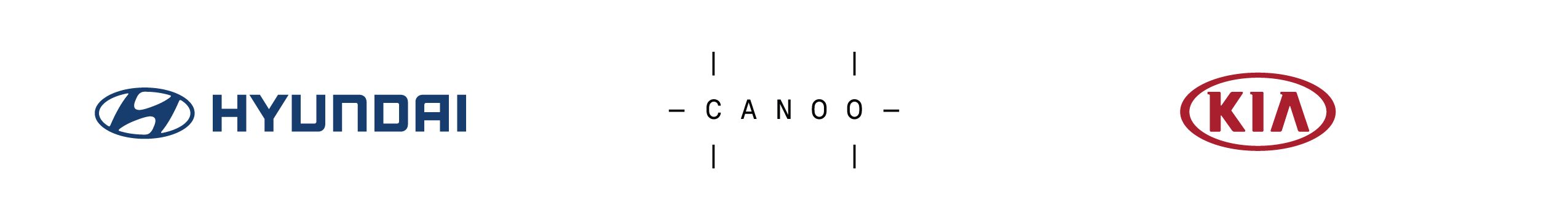 Hyundai Motor Group, Canoo to Co-DevelopAll-Electric Platform for Future Electric VehiclesThe companies will jointly develop an all-electric platform based on Canoo’s fully scalable, proprietary skateboard design for upcoming Hyundai and Kia EVs and PBVsHyundai Motor Group expects the new platform using Canoo’s skateboard architecture to allow for a simplified and standardized development process, lowering vehicle price Hyundai Motor Group is doubling down on a recent commitment to invest USD 87 billion over the next five years for future growth as well as its plan to develop PBVsLOS ANGELES / SEOUL, Feb. 11/12, 2020 — Hyundai Motor Group and Canoo announced today that Hyundai has engaged Canoo to jointly develop an electric vehicle (EV) platform based on Canoo’s proprietary skateboard design for upcoming Hyundai and Kia models.As part of the collaboration, Canoo will provide engineering services to help develop a fully scalable, all-electric platform to meet Hyundai and Kia specifications. Hyundai Motor Group expects the platform to help facilitate its commitment to delivering cost-competitive electrified vehicles — ranging from small-sized EVs to Purpose Built Vehicles (PBV) — that meet diverse customer needs.Canoo, a Los Angeles based company creating EVs for subscription only, offers a skateboard platform which houses the most critical components of the vehicle with a strong emphasis on functional integration, meaning all components fulfill as many functions as possible. This feat of engineering reduces the skateboard size, weight and total number of parts, which ultimately provides more interior cabin space and a more cost-effective EV offering. In addition, the Canoo skateboard is a self-contained unit that can be paired with any cabin design.Hyundai Motor Group expects an adaptable all-electric platform using Canoo’s scalable skateboard architecture to allow for a simplified and standardized development process for Hyundai and Kia electrified vehicles, which is expected to help reduce cost that can be passed along to consumers. Hyundai Motor Group also expects to reduce complexity of its EV assembly line, allowing for rapid response to changing market demands and customer preferences.With this collaboration, Hyundai Motor Group doubles down on its recent commitment to invest $87 billion USD over the next five years to foster future growth. As part of this drive, Hyundai plans to invest $52 billion USD in future technologies through 2025, while Kia will invest $25 billion USD in electrification and future mobility technologies, aiming for eco-friendly vehicles to comprise 25% of its total sales by 2025.Hyundai and Kia both recently announced plans to develop fully electric PBVs. Hyundai presented its first PBV concept as a key pillar of its smart mobility solution strategy at CES 2020 in January. At its CEO Investor Day on January 14, Kia announced its plan to develop PBVs tailored for shared-service companies and logistics companies.“We were highly impressed by the speed and efficiency in which Canoo developed their innovative EV architecture, making them the perfect engineering partner for us as we transition to become a frontrunner in the future mobility industry,” said Albert Biermann, Head of Research & Development, Hyundai Motor Group.  “We will collaborate with Canoo engineers to develop a cost-effective Hyundai platform concept that is autonomous ready and suitable for mass adoption.”“We have been working diligently to develop a bold new electric vehicle and partnering with a global leader like Hyundai is a validating moment for our young company,” said Ulrich Kranz, In Charge of Canoo. “It is a real honor for us to help Hyundai explore EV architecture concepts for their future models.”Canoo unveiled its first electric vehicle for subscription only on Sept. 24, 2019, just 19 months after the company’s founding in December 2017. Canoo’s proprietary skateboard architecture, which directly houses the batteries and electric drivetrain, has enabled Canoo to reimagine EV design in a way that challenges traditional automotive shape and functionality.Canoo reached Beta testing phase within 19 months of inception, and the company recently opened the waitlist for its first vehicle. This is a major milestone for the company and the culmination of the efforts of 300+ experts working to deliver a proof of concept of Canoo’s backbone architectural systems. Canoo’s first vehicle will launch in 2021, and is designed for a world in which transportation is becoming increasingly electric, shared and autonomous.To learn more or join the canoo waitlist, please click HERE.###About CanooCanoo is a Los Angeles based company creating and offering unique electric vehicles (EV) for subscription only. Canoo’s first vehicle will launch in 2021 and was designed for a world in which transportation is becoming increasingly electric, shared and autonomous. Canoo is challenging the traditional way of building, offering and using vehicles based on a threefold approach: A new business model that focuses on reducing production and infrastructure costs to make EVs more affordable to customers. A bold design capitalizing on the space EV technology affords, catering to the needs of today's consumers. A subscription model that puts an end to ownership, providing a hassle- and commitment free car experience in modern cities.Founded in December 2017 by a group of experienced automotive engineers and executives, the Canoo team has since been complimented by various experts from successful tech and car companies. Today, Canoo has grown to around 300+ employees – covering the entire value chain, bringing together a unique EV with a unique business model for a unique user experience.For more information, please visit canoo.com and follow us at @canoo on Instagram & Twitter.About Hyundai Motor GroupHyundai Motor Group is a global corporation that has created a value chain based on automobiles, steel, and construction and includes logistics, finance, IT and service. With about 250,000 employees worldwide, the group’s automobile brands include Hyundai Motor Co. and Kia Motors Corp. Armed with creative thinking, cooperative communication and the will to take on all challenges, we are working to create a better future for all. For more information on Hyundai Motor Group, please see: https://www.hyundaimotorgroup.comCanoo Media Contact:Veronica Shea
Communications for Canoo 
+1 310 617 1856
Veronica@canoo.com The Canoo press site, which includes photos, can be found at: https://www.press.canoo.comHyundai Motor Group Media Contact:Jin Cha
Global PR Team / Hyundai Motor Group
+82 2 3464 2128
sjcar@hyundai.com